Name: ____________________________   		 STEM Challenge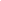 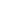 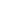 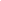 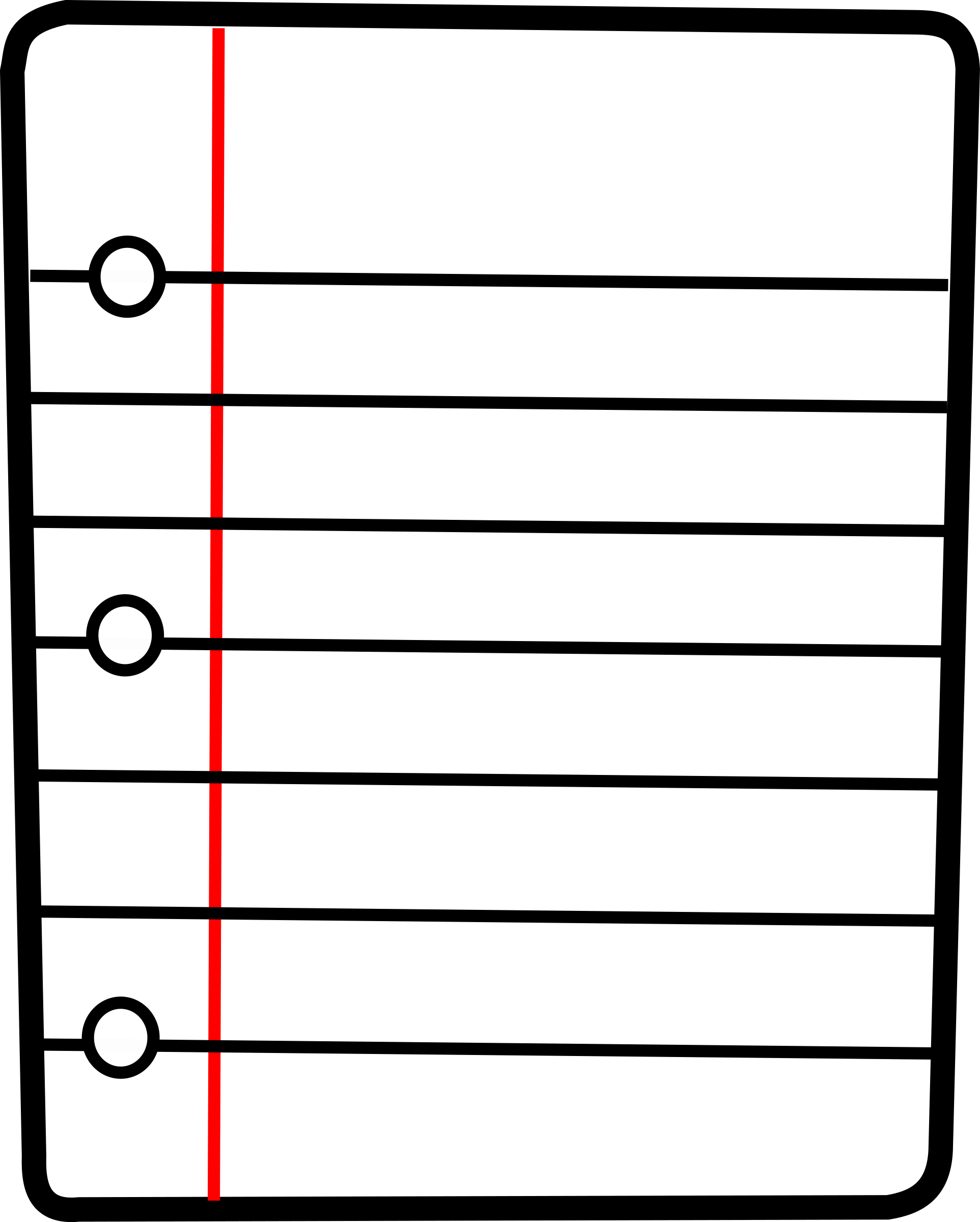 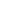 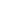 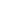 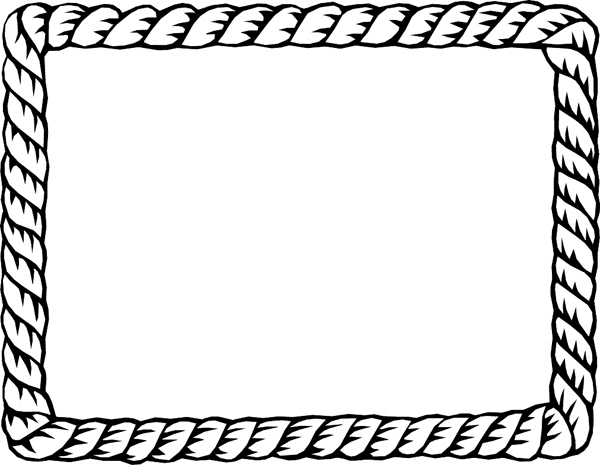 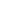 